	ANNEXE N°5*Sauf indication contraire, le titre de transport qui vous sera adressé sera un e-billet pro Important : vérifiez l’exactitude de vos titres de transport dès leur réception - Bénéficiez-vous d'un abonnement SNCF ?	OUI 	NON Si OUI, , nom et n° de carte :                                                       :            	coupon en cours de validité à présenter au contrôleur- N ° carte grand voyageur s'il y a lieu :- Nom des personnes avec lesquelles vous souhaitez éventuellement voyager : Date et signature : ….…/………….../……..Code Client : C/09100000331	N° Marché : 2018.10000002882ème Classe :	1ère Classe :	dérogation à la politique de voyages : 		A Aix-en-Provence, le	Cachet et signatureNOM : NOM : Prénom : Prénom : Prénom : Téléphone personnel :	Date de naissance … …./…….…./……..Mail personnel sur lequel seront envoyés les e-billets :LA DAFIP NE PREND PAS EN CHARGE LA RESERVATION DES OUIGOTéléphone personnel :	Date de naissance … …./…….…./……..Mail personnel sur lequel seront envoyés les e-billets :LA DAFIP NE PREND PAS EN CHARGE LA RESERVATION DES OUIGOTéléphone personnel :	Date de naissance … …./…….…./……..Mail personnel sur lequel seront envoyés les e-billets :LA DAFIP NE PREND PAS EN CHARGE LA RESERVATION DES OUIGOTéléphone personnel :	Date de naissance … …./…….…./……..Mail personnel sur lequel seront envoyés les e-billets :LA DAFIP NE PREND PAS EN CHARGE LA RESERVATION DES OUIGOTéléphone personnel :	Date de naissance … …./…….…./……..Mail personnel sur lequel seront envoyés les e-billets :LA DAFIP NE PREND PAS EN CHARGE LA RESERVATION DES OUIGODEPLACEMENTTrajetTrajetDatesHorairesAllerGare de départ :Gare d’arrivée :E-BILLET* :	OUI  	NON Gare de départ :Gare d’arrivée :E-BILLET* :	OUI  	NON Train partant à (indiquer l’horaire exact) :RetourGare de départ :Gare d’arrivée :E-BILLET* :	OUI 	NON Gare de départ :Gare d’arrivée :E-BILLET* :	OUI 	NON Train partant à (indiquer l’horaire exact) :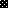 